	Norabelle 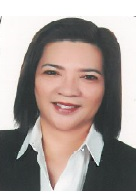 Norabelle.373020@2freemail.com 	PERSONAL INFORMATIONPresently working as a Telephone Supervisor (Opening Team) at the Gloria Hotel in Sheikh Zayed Road, Dubai UAE.  In charge in the daily operations with 11 team members, doing the daily and monthly reports, giving trainings to the new recruits in the Front Office.  Attending the morning briefings to report the previous developments and giving inputs whenever necessary.Key Skills:To ensure a strong product knowledge of the hotel services and facilities and to ensure that it is being relayed and followed by  the teamDealing with guest inquiries in an efficient, accurate and courteous manner, and making sure that it is adhered by the colleaguesAccepting full responsibility of the actions taken by the staff under my supervision Taking responsibility in giving trainings to the new recruits, for them to be able to function well in a Customer Service fieldCAREER HISTORYCommunications Supervisor (Pre Opening) Gloria Hotels & ApartmentsJuly 19, 2010 to present Sheikh Zayed Road, DubaiUnited Arab EmiratesKey Achievements:Leadership and Change ManagementOrganized by Hammersmith Management College (HMC) UKGloria Hotels & ResortsMarch 06, 2017Departmental Trainers Certification CourseGloria Hotels & ResortsFebruary 03 – 05, 2014Essentials of  HospitalityGloria Hotels & Resorts	March 03, 2015Fire Fighting & Prevention MethodSafer Fire Safety ConsultancyMay 28, 2015Trainers Skills WorkshopGloria Hotels & ApartmentsFebruary 25, 2015Supervisory Development Program – “You as a Supervisor”Gloria Hotels & ResortsMay 12, 2013Service RecoveryGloria Hotels & ResortDecember 25, 2013Telephone Supervisor (Pre Opening)Samaya Hotel DeiraPO Box 88449Deira, DubaiOctober 20, 2007 to May 20, 2009United Arab EmiratesKey Skills Gained:Ensure that all phone lines are answered within three (03) ringsEnsure the highest standard in Customer Service and EtiquetteHandling guest complains to the guest’s satisfactionKey Achievements:Certificate of CompletionSave the Environment/Global WarmingSamaya HotelJuly 13, 2009Creating Customer SatisfactionSamaya HotelMay 20, 2008Certificate of AppreciationSamaya HotelJanuary 30, 2008Guest Service AgentJebel Ali Golf Resort & SpaPO Box 9255United Arab EmiratesJanuary 2006 to October 17, 2007Key Skills Gained:Assisting guests on their complains and taking actionAssisting guests of their requestsBooking of table for both in house restaurants and outsideRebooking and confirming of flights of  guestsBooking of hotel reservation for guests in or out of the countryBooking of tee off timings for t he resort and other golf  coursesKey Achievements:Basic Food HandlingJebel Ali Golf Resort & SpaJanuary 29, 2007Telephone OperatorJebel Ali Golf Resort & SpaPO Box 9255United Arab EmiratesAugust 2004 to December 2006Key Skills Gained:Attending to both incoming and outgoing callsResponsible for sending incoming and outgoing faxes for  both the guests and the managementTaking wake up calls and giving it to the guests on timePreparing full written handover for the following shiftEnsure fire safety, and report to the duty manager whenever there is a fire hazard.Handling guest complains and ensuring that it is solvedKey Achievements:Employee of the MonthJebel Ali Golf Resort & SpaJuly 2005Customer Service Extra MileJebel Ali Golf Resort & SpaFebruary 08, 2007Passenger Service Agent (Ground Staff)DNATA Dubai AirportApril 18, 1994 to May 25, 1995Key Skills Gained:In charge of announcing and paging passengers at the boarding gates (departure)Handling Transit and Transfer passengers to the  aircraftAssisting unaccompanied minors to the aircraftAssisting passengers to  the proper authorities for their documentsGiving correct information to the passengersKey Achievements:Passenger Service Skills	Emirates Training CentreDecember 08, 1994Introduction to Civil AviationEmirates Training CentreOctober 12, 1994Telephone OperatorHyatt Regency HotelPO Box 5588United Arab EmiratesApril 1986 – May 1991Key Skills Gained:Connecting and attending to both incoming and outgoing callsGiving call time to the airline crew e.g. Malaysian Airlines, Bangladesh Biman  Air, Air India, Air Lanka, Philippine AirlinesGiving wake call for both the Airline Crew and regular guestsGiving accurate information in and out of the hotelConnecting overseas calls for both guests, offices and shopsKey Achievements:Employee of the MonthHyatt Regency DubaiApril 1991Telephone Techniques CourseEmirates Training CentreJanuary 10, 1990Education:La Consolacion CollegeMendiola Manila, PhilippinesBachelor of Arts in Tourism (Graduated)May 31, 1986I believe that in taking my course, I was able to achieve the goal that I was aiming for. Being in a Customer Service field, I was able to think out of the box, think the way a guest will feelWhenever there is a situation or a request that is difficult to handle.  I was always able to pacify the guests or give them alternatives.PERSONAL INTERESTSWhen there is an opportunity, I love travelling and visiting other places. Taking pictures of the flora and fauna.And on my quite times I am keen on reading books. I want to always stay connected to my family back home.